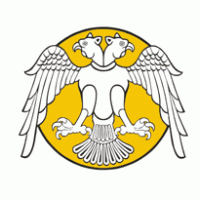 T. C.SELÇUK ÜNİVERSİTESİEĞİTİM FAKÜLTESİ DEKANLIĞINA(-------------------------------- ANABİLİM BAŞKANLIĞINA)Öğretim Üyesi Yetiştirme Programı (ÖYP) tarafından yolluklu ve yevmiyeli olarak desteklenen proje çerçevesinde aşağıda bilgileri yer alan kongre/konferansa katılmak için ilgili tarihlerde izinli sayılmamı talep ediyorum.Gereğini saygılarımla arz ederim. (…./…./202…)Adı-SoyadıİmzaEk: Bildiri/Kongre Kabul BelgesiKongre/Konferans Adı:Kongre/Konferans Tarihi:Kongre/Konferans Yeri:Bildiri Adı:ÖYP Proje Yılı:ÖYP Proje No:İzin Talep Edilen Günler: